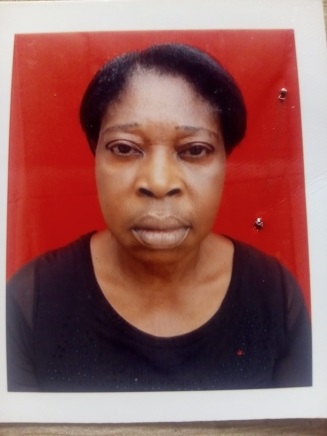 NAME:				Anyanwu, Margaret  NwamakaFACULTY:			Faulty of AgricultureDEPARTMENT:	Department of Home Science and ManagementDESIGINATION:		Laboratory AssistantSTAFF NUMBER: 		13541EMAIL:				Meg.anyanwu@yahoo.comPHONE NUMBER:		+234 08068431447Educational Qualifications with Dates:NABTEB/ANBC/P/				2007	NABTEB/NBC					2000 FSLC						1978Working Experience:	 Health attendant at the Headquarters 82 Division Medical Services/ Hospital, Nigerian Army P.M.B 01128 Enugu	2017Extra Curricula Activities:		 Reading, sewing and working with childrenRESPONSIBILITIES:         Assist Child development and Home Management undergraduate students in carrying out practical in the laboratories. Taking care of children in the child development laboratory.Ensuring the safety of equipment and materials in the Home Management laboratory